NINETEENTH SUNDAY IN ORDINARY TIMEAUGUST 8 & 9, 2020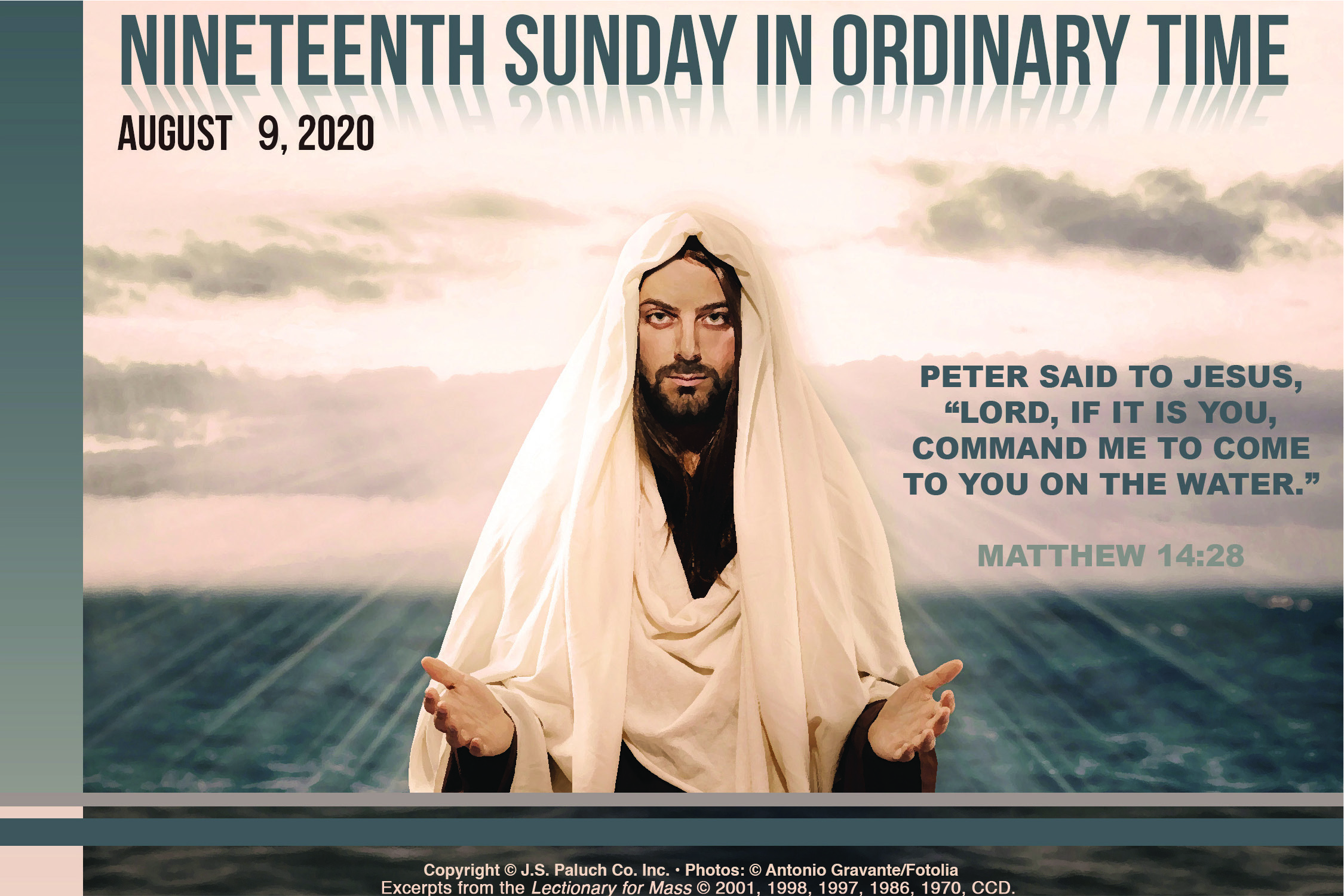 THE PRESENCE OF GODAfter the miracle of Jesus walking on water, the disciples exclaimed, “Truly, you are the Son of God” (Matthew 14:33). Most Christians will probably never experience such a dramatic miracle. Like Elijah, we await the manifestation of God in other moments. Perhaps the biggest challenge for the believer is to be constantly attuned to the possible presence of God in the everyday events of life. This is a stance that takes some people years to develop. Others seem to find the Lord easily in the simple things. As the week unfolds, let us look for the presence of God in the little things around us. Perhaps, like Elijah, we will be surprised at what we find. And, like the disciples, we can add our voice to the confession, “Truly you are the Son of God.”ORDER IN ROMANCEBy Dennis TavaresIn anything relating to human beings, there is a right order to consider; firstly, our humanity, next our sexuality, and lastly our ethnicity or nationality. This order thus applies to romance which is best if human friendship occurs before sexual attraction. God created Eve firstly as a companion for Adam; sex came later in the order of creation. The first effect of the fall from grace of Adam and Eve was an overturning of this proper order; they saw their sex before their humanity and were ashamed of their sexuality causing them to hide behind fig leaves. God accepted their condition as permanent and told Eve that others would no longer treat her as Adam’s equal in humanity. And God had the angels make them covers of animal skins so they could be together without sexual arousal. Sex or marriage education should teach this right order.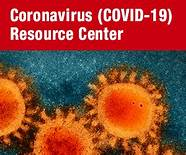 INFORMATION AND RESOURCES REGARDING COVID-191) North Coast Opportunities has grants available for families who've experienced financial hardship because of the pandemic, specifically those who didn't qualify for the stimulus checks or unemployment benefits. To learn more about the grant and to apply, folks can visit  https://www.ncoinc.org/disaster-recovery/people-helping-people/ or call 707-621-8817. 2) The food bank is still giving out food boxes for any individuals or families in need of food during this pandemic. Please call 707-964-9504 to sign up. Para español, pregunte por Lisi Martinez.  3) Mendocino County Public Health contact tracers are calling individuals who've been exposed to someone who tested positive for the virus. It's important for individuals to follow the instructions from the contact tracers so that individuals can protect themselves and those around them. 4) It's imperative that everyone in our community is counted in the 2020 Census. The census determines how much federal money goes towards our health clinics, school, roads, fire departments, etc... Information provided on the census is safe and confidential and CAN'T be used against you by any government agencies, including law enforcement and ICE. You can complete the census online, my phone, or by mail. 1-800-923-8282,https://2020census.gov/?cid=24478:the%20census:sem.ga:p:dm:en:&utm_source=sem.ga&utm_medium=p&utm_campaign=dm:en&utm_content=24478&utm_term=the%20censusA REMINDER TO ALL PARISHIONERS: BISHOP VASA HAS MANDATED THAT ALL SHOULD WEAR FACE MASKS AT ALL TIMES WHEN YOU ARE IN CHURCH.THANK YOU FOR YOUR COOPERATION!!PRAY FOR OUR FAMILY MEMBERS IN THE MILITARYJovany Baez, Justin Mertle, María Ramírez, José Araiza Jr, Marina González, Alondra Jara, Sonia Jara, Jason Lorenz, Matt Mill & Jared Schroeder.San Jose Sanchez Del Rio Catholic School is opening this August!Sponsors Needed for StudentsWould you like to help ensure that one of the children of Our Lady of Good Counsel Parish can attend our new Parish School without worrying about tuition? Your sponsorship could mean all the difference, when many of our families have been hit hard economically because of the pandemic. Sponsorships start at as little as $50 per month, or can be a one-time gift.  We need to raise $15,000 in sponsorships to help the families who have enrolled for this School Year.       Your help with other costs of the School would also be a great blessing.  There are books to purchase and school supplies needed to make sure the students have all that they need to learn.     If at this time, helping financially isn't possible, we ask that you help us offer your prayers that our new school will be a faithful example of our Catholic Faith in action and a joy-filled place for our children to learn.      Together, we will succeed in answering Bishop Vasa's call to help reform Catholic education through the model of our little school.  Thank you for all of your support!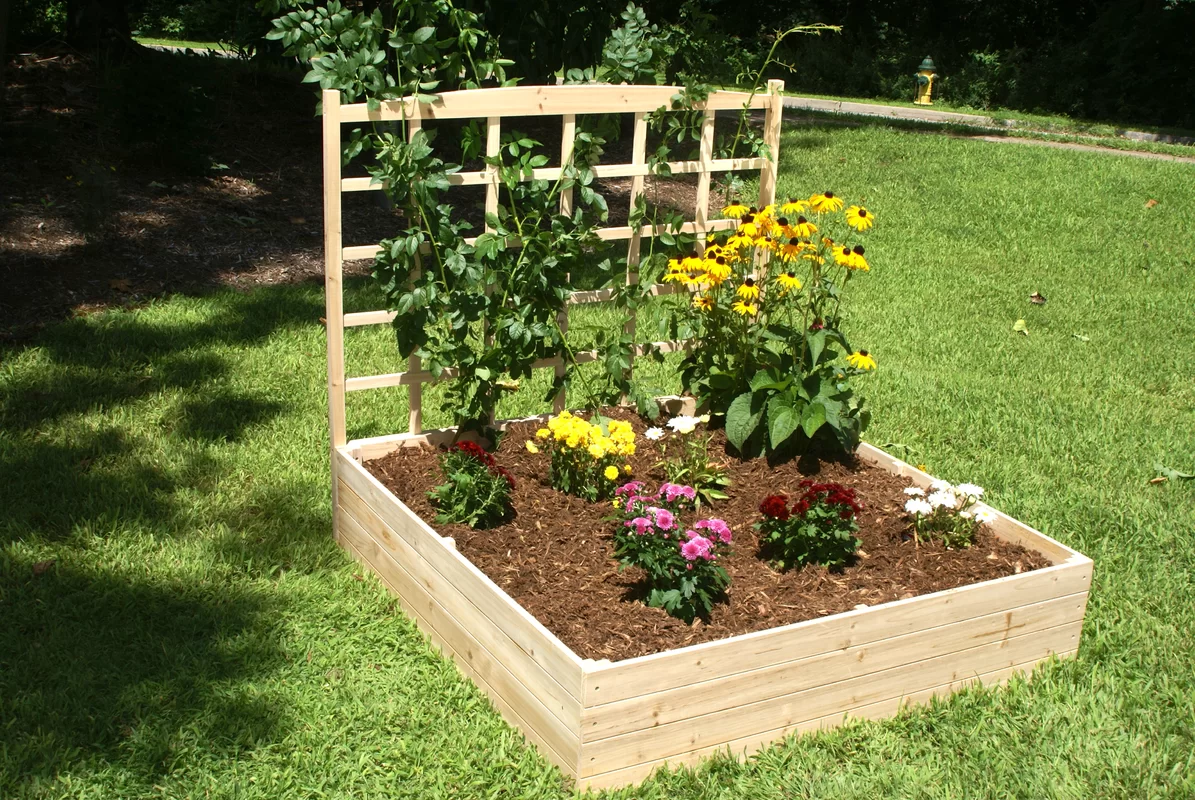 OLGC has started a Parish Garden!The garden has started this spring and progress has been made throughout the summer.  But it needs your help to continue to grow!  If you have any spare potting soil or compost laying around from your home gardens, we currently are in need of soil - we have three beds to fill right now.  We are also in need of fencing panels. Feel free to email Tori Norville at torinorville16@gmail.com with questions or to arrange a drop off of donations.CURBSIDE DINNERSOLGC WOULD LIKE TO INFORM OUR COMMUNITY THAT WE WILL ATTEMPT MONTHLY CURBSIDE PICK-UP PREPARED DINNERS, AS SUBSTITUTE FUNDRAISERS OVER THE NEXT 10 MONTHS TO MAKE UP FOR THE LOST REVENUE OF OUR ONLY MAJOR FUNDRAISER. THIS WILLTENTATIVELY BE HELD EVERY SECOND SUNDAY OF THE MONTH.WE WOULD LIKE TO ASK FAMILIES TO PICK ONE MONTH. THE FAMILY WILL NEED TO PREPARE, BOX-UP, SELL AND CLEAN UP.ON SATURDAY, AUGUST 22ND, 2020 THERE WILL BE A TAMALE SALE.ON SUNDAY, SEPTEMBER 13TH, 2020, WE WILL HAVE NEW ORLEANS STYLE CUISINE. .DONATIONS ACCEPTED.FOR MORE INFORMATION, PLEASE CALL THE PARISH OFFICE AT 964-0229.MASS INTENTIONSAUGUST 10 – AUGUST 16, 2020PLEASE PRAY FOR OUR SICK PARISHIONERSGladys Sánchez, Mauricia Campuzano, Toñita Garcia, Ana María Calderón, Maria Lourdes López Zavala, Rebecca Aurejo, Hermiligio Santos, Ramón Hernández, Maria Martinez, Ernest Figueiredo, Salud Olvera, Betty Cox, Antonia Rentería, Pauline Ortiz, María Cristina Reyes, Juan Hernández, Frank Richards, Lisa Wright, Ricardo Contreras, Florencia Chávez, Refugio Yáñez, Tarcicio García, Sofía García, María de Jesús Mendoza, Antonio Cazares, Ana García, Ryan Moore, Marianne Brannan, Lilia Parrish, Nancy Smith, Julián Palomar, Jennifer Vera, Kim Koskinen, Margaret Valencia, Matthew Marcoulier, Dennis Tavares, Jose Freitas, Alfredo Sousa, Juana Arreguín, Aron Yasskin, Victoria Walzer, Fidela Yáñez Jara, Erika Ramos, Carla Tomas, Erasmo Yáñez, Memo Soria, Patricia Vargas, Fidela Yáñez, Elvia Flores, Yonel Ruíz, Angie Freitas, Russel Bryant, Derrick Heater, Luis Angel, Juan Barrera-Terán, Gabriel Hurtado, Gerald Butler, Helen Reynolds, Toni Clark, Ann Gallagher, Brianna Lopez, Margaret Milliken, Gina Pivirotto, Nick Quin, Mary Servis, Denis Sousa, Victor Venegas, Matty Walker, Charles Lorenz, Rebecca Lorenz, Ofelia Ibarra, Leonardo Naal, Gina Leal.WEEKLY COLLECTIONAUGUST 1 & 2, 2020….$1,769.00LIABILITY INSURANCE….$357.00THIS WEEKEND’S SECOND COLLECTION:MAINTENANCE FUNDNEXT WEEKEND SECOND COLLECTION:PETER’S PENCENext week, we will take up the Peter’s Pence Collection, which provides Pope Francis with the funds to carry out his charitable works around the world. The proceeds benefit our brothers and sisters on the margins of society, including victims of war, oppression, and disasters. Please be generous.THANK YOU FOR ALL YOUR SUPPORT AND CHRISTIAN GENEROSITY!!READINGS FOR THE WEEKMonday:      2 Cor 9:6-10; Ps 112:1-2, 5-9; Jn 12:24-                       26
Tuesday:      Ez 2:8 — 3:4; Ps 119:14, 24, 72, 103,                       111,131; Mt 18:1-5, 10, 12-14
Wednesday: Ez 9:1-7; 10:18-22; Ps 113:1-6; Mt                         18:15-20
Thursday:    Ez 12:1-12; Ps 78:56-59, 61-62:
                    Mt 18:21 — 19:1
Friday:        Ez 16:1-15, 60, 63 [59-63];
                    Is 12:2-3, 4bcd-6; Mt 19:3-12
Saturday:    Vigil: 1 Chr 15:3-4, 15-16; 16:1-2;
                    Ps 132:6-7, 9-10, 13-14; 1 Cor 15:54b-57;
                    Lk 11:27-28
                    Day: Rv 11:19a; 12:1-6a, 10ab;
                    Ps 45:10-12, 16; 1 Cor 15:20-27; Lk 1:39-                          56
Sunday:       Is 56:1, 6-7; Ps 67:2-3, 5, 6, 8;
                    Rom 11:13-15, 29-32; Mt 15:21-28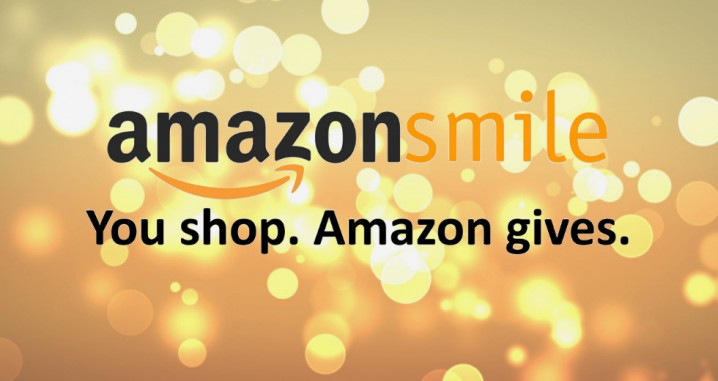 OUR LADY OF GOOD COUNSEL HAS AMAZON SMILE. MAKE SURE YOU CHOOSE AMAZON SMILE AND “SELECT” OUR LADY OF GOOD COUNSEL CATHOLIC CHURCH A CORPORATION SOLE.YOU WILL BE ABLE TO MAKE A DONATION TO OUR CHURCH IN EVERY PURCHASE.FOR MORE INFORMATION, PLEASE CALL THE OFFICE AT 964-0229.A CALL TO ACTIONWE ARE UPDATING OUR PARISH REGISTRATION LIST. PLEASE, GIVE US YOUR CURRENT INFORMATION: ADDRESS, PHONE NUMBER AND E-MAIL.  YOU CAN GIVE US A CALL AT 964-0229 OR SEND US AN E-MAIL TO olgcinfb@gmail.com.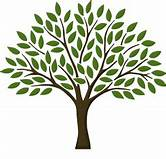 OUR LADY OF GOOD COUNSEL MEMORIAL TREEIn the vestibule of the Church, on the southern wall is a beautiful Memorial Tree.Its bright leaves represent permanent memorials to the departed of our Parish.For the sum of $200.00, you can give to the Parish Secretary, the correct spelling and dates of the departed and in due time the leaf is printed and attached to the tree: a permanent reminder of a loved one who is gone.For more information, Call the Parish Office at 964-0229.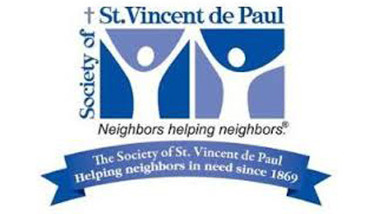 Saint Vincent de Paul MinistryFree Lunch ProgramEvery Sunday, St. Vincent de Paul Ministry of Our Lady of Good Counsel prepares 30-40 sack lunches to be handed out to those in need in our community. We start handing out the lunches at 12 noon-1 pm.     The Ministry provides all the food and supplies needed. All we need is YOUR help! This is a great Ministry to share with your family and friends to carry out our directives to care for the poor and the hungry as Jesus has asked of us.      The Ministry also needs donations of granola bars, juice packs, small individual bags of chips and cookies, and tax-deductible donations (we actually assist families in financially difficult times).     Let St. Vincent de Paul assist you in your Catholic mission of caring for those less fortunate and in need!     For more information, please call Will Lee at 707-367-8060 or Lynn Black at 707-734-0087.DECIMONOVENO DOMINGO DEL TIEMPO ORDINARIO8 & 9 DE AGOSTO, 2020 
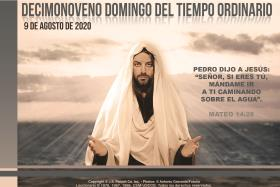 LA PRESENCIA DE DIOS
Después del milagro en que Jesús camina sobre el agua, los discípulos exclaman: “Verdaderamente, tú eres el Hijo de Dios” (Mateo 14:33). Es probable que la mayoría de los cristianos nunca vivan un milagro tan dramático. Igual que Elías, esperamos la manifestación de Dios en otros momentos. Tal vez el más grande reto para el creyente es estar en constante sintonía con la presencia de Dios en los sucesos de la vida diaria. Es una postura que toma años desarrollar. Otros parecen encontrar al Señor con facilidad en las cosas simples. A medida que transcurre la semana, busquemos la presencia de Dios en las pequeñas cosas que nos rodean. Quizás, como a Elías, nos sorprenderá lo que encontremos. Y, como los discípulos, podemos agregar la confesión: “Verdaderamente, tú eres el Hijo de Dios”.EL ORDEN EN EL ROMANCEPor Dennis TavaresEn todo lo relacionado con los seres humanos, hay un orden correcto a considerar; en primer lugar, nuestra humanidad, luego nuestra sexualidad y, por último, nuestra etnicidad o nacionalidad. Por lo tanto, éste orden se aplica al romance, que es mejor si la amistad humana ocurre antes de la atracción sexual. Dios creó a Eva en primer lugar como compañera de Adán; el sexo llegó más tarde en el orden de la creación. El primer efecto de la caída de la gracia de Adán y Eva fué un vuelco de éste orden apropiado; vieron su sexo antes que su humanidad y se avergonzaron de su sexualidad, haciendo que se escondieran detrás de las hojas de higuera. Dios aceptó su condición como permanente y le dijo a Eva que la humanidad ya no la tratarían con la misma igualdad que a Adán. Y Dios hizo que los ángeles les hicieran cubiertas de pieles de animales para que pudieran estar juntos sin excitación sexual. La educación sexual o matrimonial debe enseñar el orden correcto.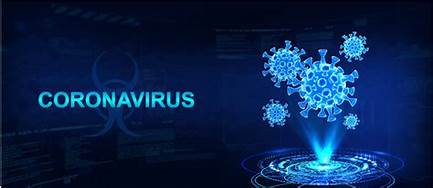 INFORMACIÓN Y RECURSOS SOBRE EL COVID-191) North Coast Opportunities tiene ayuda disponible para familias que han experimentado dificultades financieras debido a la pandemia, específicamente aquellas que no calificaron para los chequesde estímulo o los beneficios de desempleo. Para obtener más información sobre la ayuda disponible y el como solicitarla, puede visitar https://www.ncoinc.org/disaster-recovery/people-helping-people/ o llamar al 707-621-8817.2) El Banco de Comida sigue distribuyendo cajas de alimentos para las personas o familias que necesiten alimentos durante esta pandemia. Para registrarse, llame al 707-964-9504. Para ayuda en español, pregunte por Lisi Martinez.3) Los rastreadores de contactos de la Salud Pública del Condado de Mendocino están llamando a personas que han estado expuestas a alguien que dió positivo por el virus. Es importante que las personas sigan las instrucciones de los rastreadores de contacto para que las personas puedan protegerse a sí mismas y a quienes las rodean.4) Es muy importante que todos en nuestra comunidad se cuenten en el Censo 2020. El censo determina cuánto dinero federal se destina a nuestras Clínicas de Salud, Escuelas, Carreteras, Departamentos de Bomberos, etc. La información proporcionada en el censo es segura y confidencial y ninguna agencia gubernamental, incluidas las Fuerzas del Orden y ICE. Puede completar el censo en línea, por teléfono o por correo. 1-800-923-8282, https://2020census.gov/escid=42049:el%20censo:sem.ga:p:hp:es&utm_source=sem.ga&utm_medium=p&utm_campaign=hp:es:&utm_content=42049&utm_term=el%20censo,¡NSBC ha comenzado un Jardín Parroquial!El jardín se empezó esta primavera y se han hecho progresos durante todo el verano. ¡Pero necesitamos de su ayuda para seguir creciendo! Actualmente,  necesitamos tierra para macetas y si le sobra del jardín de su hogar, se lo agradeceríamos, ya que tenemos tres camas para llenar en este momento. También necesitamos paneles de vallado (madera para hacer una cerca).No dude en enviarnos un correo electrónico a Tori Norville a torinorville16@gmail.com con preguntas o para organizar la entrega de donaciones.RECAUDACION DE FONDOS PARA LA IGLESIA DE NUESTRA SEÑORA DEL BUEN CONSEJODESEAMOS INFORMARLE QUE ESTAMOS ORGANIZANDO COMIDAS/CENAS MENSUALES. TODO ESTARIA LISTO PARA LLEVAR SU COMIDA  A SU CASA, PONERLA SOBRE LA MESA Y DISFRUTARLA.QUEREMOS PEDIRLE A LAS FAMILIAS QUE ELIJAN UN MES Y SE ANOTEN EN LA LISTA QUE ESTARA EN LA OFICINA PARROQUIAL. LLAME POR TELEFONO AL 964-0229, MANDE UN CORREO ELECTRONICO A olgcinfb@gmail.comO PASE A LA OFICINA PARROQUIAL.LA FAMILIA NECESITARA PREPARAR, PONER LA COMIDA  EN CONTENEDORES PARA LLEVAR, VENDER / ENTREGAR Y LIMPIAR AL FINALIZAR LA VENTA.PARA COMENZAR ESTA CAMPAÑA DE RECAUDACIÓN DE FONDOS, EL SABADO 22 DE AGOSTO TENDREMOS UNA VENTA DE TAMALES. EL DOMINGO 13 DE SEPTIEMBRE DE 2020, TENDREMOS UNA COMIDA AL ESTILO NUEVA ORLEANS.SE ACEPTAN DONACIONES.PARA MÁS INFORMACIÓN, FAVOR DE LLAMAR  A LA OFICINA PARROQUIAL AL 964-0229.ANUNCIO DEL OBISPO VASA:SE LES INFORMA A TODOS LOS FELIGRESES QUE SI DESEAN ENTRAR A LA IGLESIA, DEBERAN TRAER PUESTO EL CUBRE BOCAS TODO EL TIEMPO, A CUALQUIER HORA Y POR CUALQUIER MOTIVO, MIENTRAS PERMANEZCAN DENTRO DE LA IGLESIA.¡¡MUCHAS GRACIAS POR SU COOLABORACION!!LA ESCUELA CATOLICA DE NUESTRA SEÑORA DE BUEN CONSEJO, SAN JOSE SANCHEZ DEL RIO ABRIRA SUS PUERTAS ESTE AGOSTO!NECESITAMOS PATROCINADORES PARA LOS ESTUDIANTES¿Le gustaría ayudar a que uno de los niños de la Parroquia de Nuestra Señora del Buen Consejo pueda asistir a nuestra nueva Escuela Parroquial sin preocuparse por la matrícula? Su patrocinio podría significar toda la diferencia, cuando muchas de nuestras familias han sido golpeadas económicamente debido a la pandemia. Los patrocinios comienzan desde tan solo $50 por mes, o pueden ser un regalo solamente de una vez. Necesitamos recaudar $15,000 en patrocinios para ayudar a las familias que se han inscrito para éste año escolar.     Su ayuda con otros gastos de la escuela también sería una gran bendición. Hay libros y útiles escolares necesarios para asegurarnos de que los estudiantes tengan todo lo necesario para aprender.     Si en este momento le es imposible ayudar financieramente, le pedimos que nos ayude ofreciendo sus oraciones para que nuestra nueva escuela sea un ejemplo fiel de nuestra fé católica en acción y un lugar lleno de alegría para que nuestros hijos aprendan.    Juntos, lograremos responder al llamado del Obispo Vasa para ayudar a reformar la educación católica a través del modelo de nuestra pequeña escuela. ¡Gracias por todo su apoyo!INTENCIONES DE LAS MISASDEL 10 DE AGOSTO AL 16 DE AGOSTO DE 2020OREMOS POR LOS ENFERMOS DE LA PARROQUIAGladys Sánchez, María Lourdes López Zavala, Rebecca Aurejo, Hermiligio Santos, Ramón Hernández, Maria Martinez, Ernest Figueiredo, Toñita Garcia, Betty Cox, Antonia Rentería, Pauline Ortiz, Ana María Calderón, María Cristina Reyes, Juan Hernández, Frank Richards, Lisa Wright, Ricardo Contreras, Florencia Chávez, Refugio Yáñez, Tarcicio García, Sofía García, María de Jesús Mendoza, Antonio Cazares, Ana García, Ryan Moore, Eileen Seeman, Marianne Brannan, Lilia Parrish, Nancy Smith, Julián Palomar, Jennifer Vera, Kim Koskinen, Margaret Valencia, Matthew Marcoulier, Dennis Tavares, Jose Freitas, Alfredo Sousa, Juana Arreguín, Aron Yasskin, Victoria Walzer, Fidela Yáñez Jara, Erika Ramos, Carla Tomas, Erasmo Yáñez, Memo Soria, Patricia Vargas, Fidela Yáñez, Elvia Flores, Yonel Ruíz, Angie Freitas, Russel Bryant, Derrick Heater, Luis Angel, Juan Barrera-Terán, Gabriel Hurtado, Gerald Butler, Helen Reynolds, Toni Clark, Ann Gallagher, Brianna Lopez, Margaret Milliken, Gina Pivirotto, Nick Quin, Mary Servis, Denis Sousa, Victor Venegas, Matty Walker, Charles Lorenz, Rebecca Lorenz, Ofelia Ibarra, Leonardo Naal, Gina Leal.COLECTA SEMANAL1 Y 2 DE AGOSTO DE 2020……$1,769.00SEGURO DE RESPONSABILIDAD CIVIL….$357.00SEGUNDA COLECTA DE ESTE FIN DE SEMANA:FONDO DE MANTENIMIENTOSEGUNDA COLECTA DEL PROXIMO FIN DE SEMANA:PETER’S PENCELa próxima semana realizaremos la Colecta Peter’s Pence, la cual le proporciona al Papa Francisco los fondos necesarios para llevar a cabo sus obras de caridad en el mundo. Lo recaudado beneficia a nuestros hermanos y hermanas que viven en los márgenes de la sociedad, incluyendo a las víctimas de la guerra, la opresión y los desastres naturales. Por favor, sean generosos.¡¡MUCHAS GRACIAS POR SU APOYO Y COOPERACION!!OREMOS POR NUESTROS FAMILIARES Y AMIGOSEN EL SERVICIO MILITARJovany Baez, Justin Mertle, María de la Luz Ramírez, Rebeca Sánchez, José Araiza Jr., Marina González, Alondra Jara, Sonia Jara, Jason Lorenz, Matt Mills y Jared Schroeder.LECTURAS DE LA SEMANA	Lunes:       2 Cor 9:6-10; Sal 112 (111):1-2, 5-9;
                  Jn 12:24-26Martes:      Ez 2:8 — 3:4; Sal 119 (118):14, 24, 72, 103,
                  111, 131; Mt 18:1-5, 10, 12-14
Miércoles: Ez 9:1-7; 10:18-22; Sal 113 (112):1-6;
                  Mt 18:15-20Jueves:       Ez 12:1-12; Sal 78 (77):56-59, 61-62:
                  Mt 18:21 — 19:1Viernes:     Ez 16:1-15, 60, 63 [59-63];
                   Is 12:2-3, 4bcd-6; Mt 19:3-12 Sábado:    Vigilia: 1 Cr 15:3-4, 15-16; 16:1-2;
                  Sal 132 (131):6-7, 9-10, 13-14;
                  1 Cor 15:54b-57; Lc 11:27-28
                  Día: Ap 11:19a; 12:1-6a, 10ab;
                  Sal 45 (44):10-12, 16; 1 Cor 15:20-27;
                  Lc 1:39-56
Domingo:  Is 56:1, 6-7; Sal 67 (66):2-3, 5, 6, 8;
                  Rom 11:13-15, 29-32; Mt 15:21-28ACTUALIZACION DEL REGISTRO PARROQUIALRECUERDEN QUE AUN ESTAMOS ACTUALIZANDO NUESTRO REGISTRO PARROQUIAL. POR FAVOR, MANDENOS  SU CORREO ELECTRONICO, NUEVO DOMICILIO Y NUMERO DE TELEFONO.FAVOR DE LLAMARNOS  AL 707-964-0229 O ENVIENOS UN CORREO ELECTRONICO A: olgcinfb@gmail.com.NUESTRA SEÑORA DEL BUEN CONSEJO YA CUENTA CON AMAZON SMILE.CUANDO HAGA SUS COMPRAS EN ESTE SITIO WEB, FAVOR DE ASEGURARSE DE ESCOGER:PASTOR OF OUR LADY OF GOOD COUNSEL CATHOLIC CHURCH A CORPORATION SOLE.USTED PODRA HACER SUS COMPRAS Y AL MISMO TIEMPO UN PORCENTAJE DE SU COMPRA SERA DONADA PARA NUESTRA PARROQUIA.PARA MAS INFORMACION, FAVOR DE COMUNICARSE A LA OFICINA PARROQUIAL 964-0229.ARBOL MEMORIAL EN LA ENTRADA DE NUESTRA IGLESIA, EN LA PARED QUE DA HACIA AL SUR, TENEMOS UN ARBOL MEMORIAL, DONDE CADA HOJA REPRESENTA A NUESTROS DIFUNTOS. POR LA CANTIDAD DE $200.00 QUE PUEDE ENTREGAR A LA OFICINA, CON LOS NOMBRES Y FECHAS DE NUESTROS DIFUNTOS, EN CUESTION DE UNA SEMANA SE GRABA LA HOJA Y SE COLOCA EN EL ARBOL, “UN RECUERDO DE LA PARTIDA DE NUESTROS SERES QUERIDOS”.      PARA MAS INFORMACIÓN, FAVOR DE LLAMAR A LA OFICINA AL 964-0229. MUY SEGUIDO SE CELEBRAN MISAS PARA EL DESCANSO ETERNO DE LAS ALMAS DE NUESTROS SERES QUERIDOS QUE ESTÁN EN NUESTRO ARBOL MEMORIAL.Ministerio de San Vicente de Paúl Programa de Almuerzo GratuitoTodos los domingos empezando a las 12 del mediodía, el Ministerio de San Vicente de Paúl de Nuestra Señora del Buen Consejo prepara entre 30 y 40 almuerzos para entregar a los necesitados de nuestra comunidad.      El Ministerio proporciona todos los alimentos y suministros necesarios. ¡Todo lo que necesitamos es TU ayuda!      El Ministerio también necesita donaciones de barras de granola, paquetes de jugo individuales, pequeñas bolsas individuales de papas fritas y galletas, y las donaciones son deducibles de impuestos (en realidad ayudamos a las familias en tiempos de dificultades financieras).     ¡Deje que San Vicente de Paúl lo ayude en su Misión Católica de cuidar a los menos afortunados y necesitados!     Para obtener más información, favor de comunicarse con  Will Lee al 707-367-8060 ó Lynn Black al 707-734-0087.Monday (10)Tuesday (11)Wednesday (12)Thursday (13)Friday (14)Saturday (15)  Sunday (16)8:00am8:00am12:05pm12:05pm12:05pm5:00pm8:00am12:00pm4:00pmMISA PRO POPULIMISA PRO POPULIKatie Richards †Rev. Nicholas B. Rausch †Deceased Members of the Holy Ghost SocietyAlberta & Robert Wooden †Fred & Clara White †Thomas Galemba †Jack Heister †Maria Alda Mello †Arnulfo Santiago Solis †Mauricio Escobedo †Gerardo Escobedo (health)Hipolito Renteria Sr. & Jr. (b-day)Luz Yáñez (b-day)Lunes (10)Martes (11)Miércoles (12)Jueves (13)Viernes (14)Sábado (15)Domingo (16)8:00am8:00am12:05pm12:05pm12:05pm5:00pm8:00am12:00pm4:00pmMISA PRO POPULIMISA PRO POPULIKatie Richards †Rev. Nicholas B. Rausch †Miembros Fallecidos de la Sociedad del Espíritu SantoAlberta y Robert Wooden †Fred & Clara White †Thomas Galemba †Jack Heister †Maria Alda Mello †Arnulfo Santiago Solis †Mauricio Escobedo †Gerardo Escobedo (salud)Hipolito Renteria Sr. & Jr. (cumpleaños)Luz Yáñez (cumpleaños)